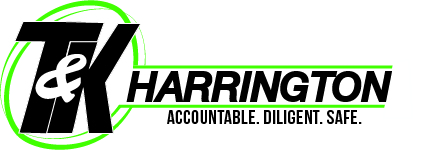 18 Genesee StGreene NY  13778607-656-7535 office/faxApplication for EmploymentTo be considered for employment with T&K Harrington, LLC this form must be completed in its entirety.Applicant name: ________________________________________________________ Date: _________Position(s) applied for or type of work desired: ______________________________________________Address: _____________________________________________________________________________Telephone #: ___________________________________ Social Security #: ________________________Date you will be available to start work: _____________________Do you have any objections to working overtime if necessary?		______	Yes	______	NoCan you travel if required by this position?				______	Yes	______	NoHave you ever been previously employed by our organization?	______	Yes	______	NoHave you ever been convicted of a crime in the last 7 years?		______	Yes	______	NoIf yes, please explain (a conviction will not automatically bar employment): _____________________________________________________________________________________________________________Drivers License #: __________________________	Class: _________	______	State Issued: ________How were you referred to us? ____________________________________________________________Do you have any medical conditions that we should be aware of? (Please explain) _______________________________________________________________________________________________________Employment HistoryPlease provide all employment information for the past 10 years starting with the most recent.Employer: ___________________________________________	Position held: _______________Address: ____________________________________________Telephone #: ______________________Immediate supervisor and title: ___________________________________________________________Dates employed: From _______________ To: __________________ Salary: _______________________Job Summary: _________________________________________________________________________Reason for leaving: ____________________________________________________________________Employment History (continued)Employer: ___________________________________________	Position held: _______________Address: ____________________________________________Telephone #: ______________________Immediate supervisor and title: ___________________________________________________________Dates employed: From _______________ To: __________________ Salary: _______________________Job Summary: _________________________________________________________________________Reason for leaving: ____________________________________________________________________Employer: ___________________________________________	Position held: _______________Address: ____________________________________________Telephone #: ______________________Immediate supervisor and title: ___________________________________________________________Dates employed: From _______________ To: __________________ Salary: _______________________Job Summary: _________________________________________________________________________Reason for leaving: ____________________________________________________________________Employer: ___________________________________________	Position held: _______________Address: ____________________________________________Telephone #: ______________________Immediate supervisor and title: ___________________________________________________________Dates employed: From _______________ To: __________________ Salary: _______________________Job Summary: _________________________________________________________________________Reason for leaving: _____________________________________________________________________Accident Record (For past 3 years, use additional sheet if needed) if none, write none)Traffic Convictions and forfeitures for the past 3 years, if none, write noneOther Skills and QualificationsSummarize any job related training, skills, licenses, certificates, and/or other qualifications:__________________________________________________________________________________________________________________________________________________________________________Educational HistoryList school name and location, years completed, course of study and any degrees earned:High School: __________________________________________________________________________College: ______________________________________________________________________________Technical Training: _____________________________________________________________________Other: _______________________________________________________________________________ReferencesList 3 reference names, telephone #, and years known (do not include relatives or employers)_______________________________________________________________________________________________________________________________________________________________________________________________________________________________________________________________We are an equal opportunity employer and do not unlawfully discriminate in employment. No question on this application is used for the purpose of limiting or excluding any applicant from consideration for employment on a basis prohibited by local, state, or federal law. Equal access to employment, services, and programs is available to all persons. Those applicants requiring reasonable accommodation to the applicant and/or interview process should notify a representative of the organization. All applicants must be over 18 years of age.I hereby authorize the potential employer to contact, obtain, and verify the accuracy of information contained in this application from all previous employers, educational institutions, and references. I also hereby release from liability the potential employer and its representatives for seeking, gathering, and using such information to make employment decisions and all other persons or organizations for providing such information.I understand that any misrepresentation or material omission made by me on this application will be sufficient cause for cancellation of this application or immediate termination of employment if I am employed, whenever it may be discovered.If I am employed, I acknowledge that there is no specified length of employment and that this application does not constitute an agreement or contract for employment. Accordingly, either I or the employer can terminate the relationship at will, with or without cause, at any time, so long as there is no violation of applicable federal or state law.I understand that it is the policy of this organization not to refuse to hire or otherwise discriminate against a qualified individual with a disability because of that persons need for a reasonable accommodation as required by the ADA.I also understand that if I am employed, I will be required to provide satisfactory proof of identity and legal work authorization within three days of being hired. Failure to submit such proof within the required time shall result in immediate termination of employment.I represent and warrant that I have read and fully understand the foregoing, and that I seek employment under these conditions.Application signature: _________________________________________ Date: ___________________DatesNature of AccidentFatalitiesInjuriesHazardous Material SpillLocationDateChargePenalty